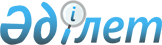 О внесении изменений и дополнений в решение XV сессии областного Маслихата от 28.12.2001 г. N 2-5/7 "Об областном бюджете на 2002 год"Решение ХXII сессии Карагандинского областного Маслихата от 26 ноября 2002 года N 2-5/13. Зарегистрировано Управлением юстиции Карагандинской области 20 декабря 2002 года за N 1033

      В соответствии с Законом Республики Казахстан "О бюджетной системе" от 1 апреля 1999 года, Законом Республики Казахстан "О государственной адресной социальной помощи" от 17 июля 2001 года и Постановления Правительства Республики Казахстан "О мерах по предупреждению роста кредиторской задолженности государственных учреждений" от от 25 декабря 1998 года N 1336, областной Маслихат РЕШИЛ:



      1. Внести в решение XV сессии областного Маслихата от 28 декабря 2001 года N 2-5/7 "Об областном бюджете на 2002 год" следующие изменения и дополнения:

      1) В пункте 1:

      подпункте а)

      цифру "12615995" заменить цифрой "12645995" 

      цифру "593656" заменить цифрой "623656" 

      подпункте б)

      цифру "14010043" заменить цифрой "14040043" 

      цифру "13608637" заменить цифрой "13638870" 

      цифру "401406" заменить цифрой "401173" 

      2) В пункте 6:

      цифру "2260268" заменить цифрой "2299968" 

      цифру "526574" заменить цифрой "543274" 

      цифру "113827" заменить цифрой "121227" 

      цифру "149984" заменить цифрой "165584" 

      3) В пункте 7:

      цифру "100000" заменить цифрой "145655" 

      4) В пункте 7-2

      цифру "203109" заменить цифрой "205209" 

      и дополнить: "Для обеспечения реализации Закона Республики Казахстан "О государственной адресной социальной помощи" от 17 июля 2001 года:

      г. Шахтинск - 2100 тыс.тенге" 

      5) Дополнить п.13-3 следующего содержания: 

      "Предусмотреть в составе областного бюджета ассигнования для погашения кредиторской задолженности по государственной адресной социальной помощи в сумме 19984 тыс. тенге".



      2. Приложение N 1 к решению XV сессии областного Маслихата от 28 декабря 2001 года N 2-5/7 "Об областном бюджете на 2002 год" изложить в новой редакции с учетом внесенных изменений и дополнений.



      3. Настоящее решение вводится в действие с 1 января 2002 года.       Председатель сессии 

      Секретарь областного Маслихата 

Приложение N 1           

к решению XXII сессии областного 

маслихата от 26 ноября 2002 года 

N 2-5/13 "О внесении изменений и 

дополнений в решение XV сессии 

областного Маслихата от 28 декабря 

2001 года N 2-5/7 "Об областном 

бюджете на 2002 год"     

Областной бюджет на 2002 год тыс. тенге ------------------------------------------------------------------- 

Категория  !   !                                         ! 

   !Класс  !   !               Наименование              !  Сумма 

   !   !Подкласс                                         !  (тыс. 

   !   !   !Специфика                                    !  тенге) 

---!---!---!---!-----------------------------------------!--------- 

1 ! 2 ! 3 ! 4 !                      5                  !    6 

---!---!---!---!-----------------------------------------!--------- 

   !   !   !   !I. Поступления                           ! 12645995 

   !   !   !   !Доходы                                   ! 10293108 

  1!   !   !   !HАЛОГОВЫЕ ПОСТУПЛЕHИЯ                    ! 10240969 

   !  3!   !   !Социальный налог                         !  9475167 

   !   !  1!   !Социальный налог                         !  9475167 

   !   !   !  1!Социальный налог                         !  9475167 

   !  5!   !   !Внутренние налоги на товары, работы и    ! 

   !   !   !   !услуги                                   !   765159 

   !   !  2!   !Акцизы                                   !   287919 

   !   !   !  2!Водка, произведенная на территории       ! 

   !   !   !   !Республики Казахстан                     !    76500 

   !   !   !  4!Вина, произведенные на территории        ! 

   !   !   !   !Республики Казахстан                     !     1197 

   !   !   !  7!Пиво, произведенное на территории        ! 

   !   !   !   !Республики Казахстан                     !   210222 

   !   !  3!   !Поступления за использование природных и ! 

   !   !   !   !других ресурсов                          !   477240 

   !   !   ! 16!Плата за загрязнение окружающей среды    !   477240 

   !  7!   !   !Прочие налоги                            !      643 

   !   !  1!   !Прочие налоги                            !      643 

   !   !   ! 10!Прочие налоговые поступления в местный   ! 

   !   !   !   !бюджет                                   !      643 

  2!   !   !   !HЕHАЛОГОВЫЕ ПОСТУПЛЕHИЯ                  !    51638 

   !  1!   !   !Доходы от предпринимательской            ! 

   !   !   !   !деятельности и собственности             !    22000 

   !   !  2!   !Неналоговые поступления от юридических   ! 

   !   !   !   !лиц и финансовых учреждений              !    22000 

   !   !   ! 29!Поступления от аренды имущества          ! 

   !   !   !   !коммунальной собственности               !    22000 

   !  2!   !   !Административные сборы и платежи, доходы ! 

   !   !   !   !от некоммерческих и сопутствующих продаж !      372 

   !   !  3!   !Прочие платежи и доходы от некоммерческих! 

   !   !   !   !и сопутствующих продаж                   !      372 

   !   !   !  6!Поступления от реализации бесхозяйного   ! 

   !   !   !   !имущества, имущества, безвозмездно       ! 

   !   !   !   !перешедшего в установленном порядке в    ! 

   !   !   !   !коммунальную собственность, безнадзорных ! 

   !   !   !   !животных, находок, а также имущества,    ! 

   !   !   !   !перешедшего по праву наследования к      !

   !   !   !   !государству                              !      372

   !  3!   !   !Поступления по штрафам и санкциям        !     6995

   !   !  1!   !Поступления по штрафам и санкциям        !     6995

   !   !   ! 10!Штрафы за нарушение законодательства об  !

   !   !   !   !охране окружающей среды                  !     6815

   !   !   ! 11!Административные штрафы и санкции,       ! 

   !   !   !   !взимаемые местными государственными      ! 

   !   !   !   !органами                                 !      180

   !  4!   !   !Вознаграждения (интересы) по кредитам    !    18755 

   !   !  8!   !Вознаграждения (интересы) по кредитам,   ! 

   !   !   !   !выданным из местного бюджета юридическим ! 

   !   !   !   !лицам                                    !    18755 

   !   !   !  3!Вознаграждения (интересы) по кредитам,   ! 

   !   !   !   !выданным для поддержки и развития        ! 

   !   !   !   !отраслей экономики                       !    18755 

   !  5!   !   !Прочие неналоговые поступления           !     3516 

   !   !  1!   !Прочие неналоговые поступления           !     3516 

   !   !   !  5!Средства, полученные от                  ! 

   !   !   !   !природопользователей по искам о          ! 

   !   !   !   !возмещении вреда, средства от реализации ! 

   !   !   !   !конфискованных орудий охоты и            ! 

   !   !   !   !рыболовства, незаконно добытой продукции !        7 

   !   !   ! 10!Прочие неналоговые поступления в местный ! 

   !   !   !   !бюджет                                   !      201 

   !   !   ! 26!Возврат неиспользованных средств, ранее  ! 

   !   !   !   !полученных из местного бюджета           !     3308 

  3!   !   !   !ДОХОДЫ ОТ ОПЕРАЦИЙ С КАПИТАЛОМ           !      501 

   !  3!   !   !Продажа земли и нематериальных активов   !      501 

   !   !  1!   !Продажа земли и нематериальных активов   !      501 

   !   !   !  3!Поступления от продажи земельных участков! 

   !   !   !   !и права постоянного землепользования     !      501 

  4!   !   !   !Полученные официальные трансферты        ! 

   !   !   !   !(гранты)                                 !  1729231 

   !  1!   !   !Трансферты из нижестоящих органов        ! 

   !   !   !   !государственного управления              !  1573145 

   !   !  3!   !Трансферты из районных (городских)       ! 

   !   !   !   !бюджетов                                 !  1573145 

   !   !   !  3!Бюджетное изъятие из районных (городских)! 

   !   !   !   !бюджетов                                 !  1573145 

   !  2!   !   !Трансферты из вышестоящих органов        ! 

   !   !   !   !государственного управления              !   156086 

   !   !  1!   !Трансферты из республиканского бюджета   !   156086 

   !   !   !  1!Текущие                                  !   156086 

  5!   !   !   !Возврат кредитов                         !   623656 

   !  1!   !   !Возврат внутренних кредитов              !   623656 

   !   !  6!   !Возврат кредитов, выданных из местного   ! 

   !   !   !   !бюджета юридическим лицам                !   623656 

   !   !   !  2!Возврат кредитов, выданных для развития  ! 

   !   !   !   !малого предпринимательства               !    14500 

   !   !   !  3!Возврат кредитов, выданных               ! 

   !   !   !   !сельхозтоваропроизводителям              !   473750 

   !   !   !  4!Возврат кредитов, выданных для поддержки ! 

   !   !   !   !и развития отраслей экономики            !   105406 

---!---!---!---!-----------------------------------------!---------- ------------------------------------------------------------------- 

Функ.группа   !             Наименование                 !  Сумма 

     !Учреждение                                         !  (тыс. 

     !    !Программа                                     !  тенге) 

-----!----!----!-----------------------------------------!---------- 

  1  ! 2  ! 3  !                       4                 !    5 

-----!----!----!-----------------------------------------!---------- 

     !    !    !II. Расходы                              ! 14040043 

     !    !    !Затраты                                  ! 13638870 

   1 !    !    !Государственные услуги общего характера  !   425978 

     !103 !    !Аппарат маслихата                        !    21757 

     !    !002 !Административные затраты на местном      ! 

     !    !    !уровне                                   !    13748 

     !    !030 !Депутатская деятельность                 !     6969 

     !    !031 !Укрепление материально - технической базы! 

     !    !    !аппарата маслихата                       !     1040 

     !105 !    !Аппарат акима                            !   203751 

     !    !002 !Административные затраты на местном      ! 

     !    !    !уровне                                   !   158890 

     !    !041 !Организация и обеспечение работы по      ! 

     !    !    !выдаче разовых талонов на рынках         !    27295 

     !    !057 !Обеспечение оценки имущества             !     9566 

     !    !074 !Укрепление материально-технической базы и! 

     !    !    !информатизация аппарата акима            !     8000 

     !259 !    !Исполнительный орган коммунальной        ! 

     !    !    !собственности, финансируемый из местного ! 

     !    !    !бюджета                                  !    34500 

     !    !002 !Административные затраты на местном      ! 

     !    !    !уровне                                   !    12859 

     !    !028 !Погашение кредиторской задолженности по  ! 

     !    !    !зарегистрированным в установленном       ! 

     !    !    !порядке договорным обязательствам        ! 

     !    !    !государственных учреждений, финансируемых! 

     !    !    !из местного бюджета                      !     2307 

     !    !030 !Организация приватизации коммунальной    ! 

     !    !    !собственности                            !     6000 

     !    !061 !Учет, хранение, оценка и реализация      ! 

     !    !    !имущества, поступившего в коммунальную   !    

     !    !    !собственность                            !    11434 

     !    !070 !Укрепление материально-технической базы  ! 

     !    !    !исполнительных органов коммунальной      ! 

     !    !    !собственности                            !     1900 

     !260 !    !Исполнительный орган финансов,           ! 

     !    !    !финансируемый из местного бюджета        !   165970 

     !    !002 !Административные затраты на местном      ! 

     !    !    !уровне                                   !   147970 

     !    !031 !Создание информационных систем органов   ! 

     !    !    !финансов                                 !    15000 

     !    !033 !Капитальный ремонт административных      ! 

     !    !    !зданий исполнительных органов финансов   !     3000 

   2 !    !    !Оборона                                  !   632475 

     !105 !    !Аппарат акима                            !   632475 

     !    !031 !Мероприятия по мобилизационной подготовке! 

     !    !    !на местном уровне                        !    18244 

     !    !032 !Ликвидация чрезвычайных ситуаций на      ! 

     !    !    !местном уровне                           !   514619 

     !    !062 !Укрепление материально-технической базы  ! 

     !    !    !организаций по чрезвычайным ситуациям    !    95112 

     !    !063 !Мероприятия по приписке и призыву на     ! 

     !    !    !военную службу                           !     4500 

   3 !    !    !Общественный порядок и безопасность      !   604694 

     !251 !    !Исполнительный орган внутренних дел,     ! 

     !    !    !финансируемый из местного бюджета        !   604694 

     !    !002 !Административные затраты на местном      ! 

     !    !    !уровне                                   !   330480 

     !    !030 !Охрана общественного порядка и           ! 

     !    !    !обеспечение общественной безопасности на ! 

     !    !    !местном уровне                           !     6440 

     !    !036 !Эксплуатация оборудования и средств по   ! 

     !    !    !регулированию дорожного движения в       ! 

     !    !    !населенных пунктах                       !    69216 

     !    !040 !Капитальный ремонт объектов органов      ! 

     !    !    !внутренних дел                           !    45700 

     !    !042 !Создание информационных систем органов   ! 

     !    !    !внутренних дел                           !     5410 

     !    !070 !Укрепление материально-технической базы  ! 

     !    !    !органов внутренних дел                   !   147448 

   4 !    !    !Образование                              !  1335421 

     !105 !    !Аппарат акима                            !     5500 

     !    !011 !Повышение квалификации и переподготовка  ! 

     !    !    !кадров на местном уровне                 !     5500 

     !251 !    !Исполнительный орган внутренних дел,     ! 

     !    !    !финансируемый из местного бюджета        !    15314 

     !    !011 !Повышение квалификации и переподготовка  ! 

     !    !    !кадров на местном уровне                 !    15314 

     !254 !    !Исполнительный орган здравоохранения,    ! 

     !    !    !финансируемый из местного бюджета        !    14123 

     !    !008 !Подготовка специалистов со средним       ! 

     !    !    !профессиональным образованием на местном ! 

     !    !    !уровне                                   !    14123 

     !263 !    !Исполнительный орган образования,        ! 

     !    !    !культуры, спорта и туризма, финансируемый! 

     !    !    !из местного бюджета                      !  1300484 

     !    !008 !Подготовка специалистов со средним       ! 

     !    !    !профессиональным образованием на местном ! 

     !    !    !уровне                                   !   211000 

     !    !011 !Повышение квалификации и переподготовка  ! 

     !    !    !кадров на местном уровне                 !    19200 

     !    !020 !Общеобразовательное обучение на местном  ! 

     !    !    !уровне                                   !   399685 

     !    !031 !Начальное профессиональное образование на! 

     !    !    !местном уровне                           !   335929 

     !    !037 !Приобретение и доставка учебников для    ! 

     !    !    !обновления библиотечных фондов           ! 

     !    !    !государственных учреждений среднего      ! 

     !    !    !образования                              !     9279 

     !    !038 !Оказание психолого-медико-педагогической ! 

     !    !    !консультативной помощи населению по      ! 

     !    !    !обследованию психического здоровья детей ! 

     !    !    !и подростков                             !     1212 

     !    !061 !Реализация программ дополнительного      ! 

     !    !    !образования для детей и юношества на     ! 

     !    !    !местном уровне                           !   305312 

     !    !062 !Проведение школьных олимпиад на местном  ! 

     !    !    !уровне                                   !      500 

     !    !064 !Укрепление материально-технической базы  ! 

     !    !    !прочих организаций образований           !      318 

     !    !066 !Капитальный ремонт учреждений начального ! 

     !    !    !общего, среднего общего образования      !     3600 

     !    !072 !Укрепление материально-технической базы  ! 

     !    !    !учреждений начального общего, основного  ! 

     !    !    !общего, среднего общего образования      !    12860 

     !    !074 !Укрепление материально-технической базы  ! 

     !    !    !учреждений начального профессионального  ! 

     !    !    !образования                              !     1589 

   5 !    !    !Здравоохранение                          !  2719300 

     !251 !    !Исполнительный орган внутренних дел,     ! 

     !    !    !финансируемый из местного бюджета        !    35173 

     !    !031 !Оказание стационарной медицинской помощи ! 

     !    !    !военнослужащим, сотрудникам              ! 

     !    !    !правоохранительных органов, членам их    ! 

     !    !    !семей                                    !    35173 

     !254 !    !Исполнительный орган здравоохранения,    ! 

     !    !    !финансируемый из местного бюджета        !  2684127 

     !    !002 !Административные затраты на местном      ! 

     !    !    !уровне                                   !    16317 

     !    !030 !Оказание специализированной медицинской  ! 

     !    !    !помощи больным, страдающим психическими  ! 

     !    !    !расстройствами                           !   163701 

     !    !031 !Оказание медицинской помощи ВИЧ-         ! 

     !    !    !инфицированным больным                   !    28326 

     !    !032 !Оказание специализированной медицинской  ! 

     !    !    !помощи больным туберкулезом              !   239906 

     !    !033 !Борьба с эпидемиями на местном уровне    !     5500 

     !    !034 !Производство крови (заменителей) на      ! 

     !    !    !местном уровне                           !    45064 

     !    !036 !Оказание стационарной медицинской помощи ! 

     !    !    !населению на местном уровне              !   612803 

     !    !037 !Оказание скорой медицинской помощи       !   155941 

     !    !038 !Прочие услуги по охране здоровья         ! 

     !    !    !населения на местном уровне              !    38550 

     !    !039 !Обеспечение санитарно-эпидемиологического! 

     !    !    !благополучия                             !    78137 

     !    !040 !Больницы и поликлиники для ветеранов и   ! 

     !    !    !инвалидов ВОВ                            !    31367 

     !    !041 !Пропаганда здорового образа жизни на     ! 

     !    !    !местном уровне                           !     5329 

     !    !042 !Обеспечение учетными услугами организаций! 

     !    !    !здравоохранения на местном уровне        !     1781 

     !    !043 !Оказание медицинской помощи населению в  ! 

     !    !    !чрезвычайных ситуациях                   !    12579 

     !    !045 !Охрана материнства и детства             !   240476 

     !    !047 !Оказание специализированной медицинской  ! 

     !    !    !помощи больным онкологическими           ! 

     !    !    !заболеваниями                            !   122433 

     !    !048 !Оказание специализированной медицинской  ! 

     !    !    !помощи больным алкоголизмом, наркоманией ! 

     !    !    !и токсикоманией                          !    67623 

     !    !049 !Оказание специализированной медицинской  ! 

     !    !    !помощи больным кожно-венерологическими   ! 

     !    !    !заболеваниями                            !    29526 

     !    !050 !Оказание специализированной медицинской  ! 

     !    !    !помощи больным инфекционными             ! 

     !    !    !заболеваниями                            !    67511 

     !    !054 !Оказание первичной медико-санитарной     ! 

     !    !    !помощи и специализированной амбулаторно- ! 

     !    !    !поликлинической помощи                   !   375375 

     !    !055 !Капитальный ремонт объектов              ! 

     !    !    !здравоохранения, находящихся в           ! 

     !    !    !коммунальной собственности               !    20100 

     !    !056 !Укрепление материально-технической базы  ! 

     !    !    !организаций здравоохранения              !    15236 

     !    !057 !Централизованный закуп медицинского      ! 

     !    !    !оборудования и санитарного транспорта    !   310546 

   6 !    !    !Социальное обеспечение и социальная      ! 

     !    !    !помощь                                   !  2606279 

     !105 !    !Аппарат акима                            !   598751 

     !    !033 !Социальная поддержка обучающихся и       ! 

     !    !    !воспитанников организаций образования    ! 

     !    !    !очной формы обучения                     !   400000 

     !    !060 !Социальные выплаты отдельным категориям  ! 

     !    !    !граждан по решению местных               ! 

     !    !    !представительных органов                 !   198751 

     !258 !    !Исполнительный орган труда и социальной  ! 

     !    !    !защиты населения, финансируемый из       ! 

     !    !    !местного бюджета                         !  1822380 

     !    !002 !Административные затраты на местном      ! 

     !    !    !уровне                                   !    40625 

     !    !027 !Погашение кредиторской задолженности по  ! 

     !    !    !заработной плате и социальным выплатам   !    20510 

     !    !031 !Специальные государственные пособия      !  1028389 

     !    !032 !Социальное обеспечение, оказываемое через! 

     !    !    !учреждения интернатского типа на местном ! 

     !    !    !уровне                                   !   339613 

     !    !035 !Оплата услуг по зачислению, выплате и    ! 

     !    !    !доставке пособий и других социальных     ! 

     !    !    !выплат                                   !     8609 

     !    !042 !Государственная адресная социальная      ! 

     !    !    !помощь                                   !   379413 

     !    !057 !Cоциальная поддержка инвалидов на местном! 

     !    !    !уровне                                   !     5221 

     !263 !    !Исполнительный орган образования,        ! 

     !    !    !культуры, спорта и туризма, финансируемый! 

     !    !    !из местного бюджета                      !   185148 

     !    !033 !Социальное обеспечение детей             !   168828 

     !    !068 !Укрепление материально-технической базы  ! 

     !    !    !организаций социального обеспечения детей!     5720 

     !    !069 !Капитальный ремонт организаций           ! 

     !    !    !социального обеспечения детей            !    10600 

   8 !    !    !Культура, спорт, туризм и информационное ! 

     !    !    !пространство                             !   478584 

     !105 !    !Аппарат акима                            !    57449 

     !    !046 !Проведение государственной информационной! 

     !    !    !политики через газеты и журналы на       ! 

     !    !    !местном уровне                           !    37449 

     !    !047 !Проведение государственной информационной! 

     !    !    !политики через телерадиовещание на       ! 

     !    !    !местном уровне                           !    20000 

     !261 !    !Исполнительный орган управления архивами,! 

     !    !    !финансируемый из местного бюджета        !    25693 

     !    !002 !Административные затраты на местном      ! 

     !    !    !уровне                                   !     5695 

     !    !030 !Обеспечение сохранности архивного фонда, ! 

     !    !    !печатных изданий и их специальное        ! 

     !    !    !использование на местном уровне          !    17518 

     !    !037 !Капитальный ремонт архивов               !     2480 

     !263 !    !Исполнительный орган образования,        ! 

     !    !    !культуры, спорта и туризма, финансируемый! 

     !    !    !из местного бюджета                      !   395092 

     !    !039 !Проведение спортивных мероприятий на     ! 

     !    !    !местном уровне                           !    39867 

     !    !041 !Обеспечение культурного досуга населения ! 

     !    !    !на местном уровне                        !   234424 

     !    !043 !Проведение зрелищных мероприятий на      ! 

     !    !    !местном уровне                           !    13618 

     !    !044 !Хранение историко-культурных ценностей на! 

     !    !    !местном уровне                           !    40967 

     !    !045 !Обеспечение общедоступности информации на! 

     !    !    !местном уровне                           !    41445 

     !    !047 !Проведение ремонтно-реставрационных      ! 

     !    !    !работ и благоустройство территории       ! 

     !    !    !памятников истории и культуры местного   ! 

     !    !    !значения                                 !    12787 

     !    !050 !Реализация государственной программы     ! 

     !    !    !функционирования и развития языков на    ! 

     !    !    !местном уровне                           !     2000 

     !    !056 !Проведение региональной молодежной       ! 

     !    !    !политики                                 !     3500 

     !    !059 !Укрепление материально-технической базы  ! 

     !    !    !библиотек                                !     6484 

     !264 !    !Исполнительный орган анализа общественных! 

     !    !    !отношений  и внутренней политики,        ! 

     !    !    !финансируемый из местного бюджета        !      350 

     !    !002 !Административные затраты на местном      ! 

     !    !    !уровне                                   !      350 

  10 !    !    !Сельское, водное, лесное, рыбное         ! 

     !    !    !хозяйство и охрана окружающей среды      !   265561 

     !105 !    !Аппарат акима                            !   244542 

     !    !034 !Организация охраны окружающей среды на   ! 

     !    !    !местном уровне                           !   229542 

     !    !065 !Содержание особо охраняемых природных    ! 

     !    !    !территорий на местном уровне             !    15000 

     !256 !    !Исполнительный орган по                  ! 

     !    !    !природопользованию и охране окружающей   ! 

     !    !    !среды, финансируемый из местного бюджета !     4323 

     !    !002 !Административные затраты на местном      ! 

     !    !    !уровне                                   !     4323 

     !257 !    !Исполнительный орган сельского хозяйства,! 

     !    !    !финансируемый из местного бюджета        !    16696 

     !    !002 !Административные затраты на местном      ! 

     !    !    !уровне                                   !    12696 

     !    !031 !Развитие информационно-маркетинговой     ! 

     !    !    !системы сельского хозяйства              !     2000 

     !    !036 !Сопровождение информационно-маркетинговой! 

     !    !    !системы сельского хозяйства              !     2000 

  11 !    !    !Промышленность и строительство           !    61000 

     !273 !    !Исполнительный орган инфраструктуры и    ! 

     !    !    !строительства, финансируемый из местного ! 

     !    !    !бюджета                                  !    61000 

     !    !048 !Проектно-изыскательские, конструкторские ! 

     !    !    !и технологические работы на местном      ! 

     !    !    !уровне                                   !    61000 

  12 !    !    !Транспорт и связь                        !   846000 

     !274 !    !Исполнительный орган жилищно-            ! 

     !    !    !коммунального, дорожного хозяйства и     ! 

     !    !    !транспорта, финансируемый из местного    ! 

     !    !    !бюджета                                  !   846000 

     !    !046 !Организация общественных пассажирских    ! 

     !    !    !перевозок между районами (городами),     ! 

     !    !    !внутри районов и населенных пунктов      !   196000 

     !    !050 !Эксплуатация автомобильных дорог на      ! 

     !    !    !местном уровне                           !   650000 

  13 !    !    !Прочие                                   !   875529 

     !105 !    !Аппарат акима                            !   475495 

     !    !044 !Резерв местного исполнительного органа   ! 

     !    !    !области, городов Астаны и Алматы по      ! 

     !    !    !выполнению обязательств местных          ! 

     !    !    !исполнительных органов по решениям судов !     5000 

     !    !052 !Резерв местного исполнительного органа   ! 

     !    !    !области, городов Астаны и Алматы для     ! 

     !    !    !ликвидации чрезвычайных ситуаций         ! 

     !    !    !природного и техногенного характера и    ! 

     !    !    !иных непредвиденных расходов             !    36000 

     !    !061 !Представительские затраты                !     5000 

     !    !064 !Взносы в уставный фонд коммунальных      ! 

     !    !    !государственных предприятий              !   429495 

     !263 !    !Исполнительный орган образования,        ! 

     !    !    !культуры, спорта и туризма, финансируемый! 

     !    !    !из местного бюджета                      !    45487 

     !    !002 !Административные затраты на местном      ! 

     !    !    !уровне                                   !    39090 

     !    !034 !Обеспечение учетными услугами            !     5771 

     !    !070 !Укрепление материально-технической базы  ! 

     !    !    !исполнительных органов образования,      ! 

     !    !    !культуры, спорта, туризма и              ! 

     !    !    !информационного пространства             !      626 

     !272 !    !Исполнительный орган экономики, поддержки! 

     !    !    !малого и среднего бизнеса,               ! 

     !    !    !государственных закупок, финансируемый из! 

     !    !    !местного бюджета                         !    61732 

     !    !002 !Административные затраты на местном      ! 

     !    !    !уровне                                   !    53660 

     !    !031 !Организация поддержки малого             ! 

     !    !    !предпринимательства на местном уровне    !     6100 

     !    !034 !Капитальный ремонт административных      ! 

     !    !    !зданий исполнительных органов экономики, ! 

     !    !    !поддержки малого и среднего бизнеса,     ! 

     !    !    !государственных закупок                  !     1800 

     !    !070 !Укрепление материально - технической базы! 

     !    !    !исполнительных органов экономики,        ! 

     !    !    !поддержки малого и среднего бизнеса,     ! 

     !    !    !государственных закупок                  !      172 

     !273 !    !Исполнительный орган инфраструктуры и    ! 

     !    !    !строительства, финансируемый из местного ! 

     !    !    !бюджета                                  !   272835 

     !    !002 !Административные затраты на местном      ! 

     !    !    !уровне                                   !    15673 

     !    !031 !Строительство объектов коммунальной      ! 

     !    !    !собственности                            !   152682 

     !    !036 !Капитальный ремонт объектов коммунальной ! 

     !    !    !собственности                            !   104480 

     !274 !    !Исполнительный орган жилищно-            ! 

     !    !    !коммунального, дорожного хозяйства и     ! 

     !    !    !транспорта, финансируемый из местного    ! 

     !    !    !бюджета                                  !    19980 

     !    !002 !Административные затраты на местном      ! 

     !    !    !уровне                                   !    16010 

     !    !070 !Укрепление материально - технической базы! 

     !    !    !исполнительных органов жилищно-          ! 

     !    !    !коммунального, дорожного хозяйства и     ! 

     !    !    ! транспорта                              !     3970 

  14 !    !    !Обслуживание долга                       !     6870 

     !105 !    !Аппарат Акимов                           !     6870 

     !    !053 !Обслуживания долга местных исполнительных! 

     !    !    !органов                                  !     6870 

  15 !    !    !Официальные трансферты                   !  2781179 

     !105 !    !Аппарат акима                            !  2781179 

     !    !054 !Трансферты из областного бюджета,        ! 

     !    !    !бюджетов городов Астаны и Алматы         !  2781179 

     !    !    !Кредиты                                  !   401173 

  10 !    !    !Сельское, водное, лесное, рыбное         ! 

     !    !    !хозяйство и охрана окружающей среды      !   215767 

     !257 !    !Исполнительный орган сельского хозяйства,! 

     !    !    !финансируемый из местного бюджета        !   215767 

     !    !082 !Кредитование сельхозтоваропроизводителей !    30000 

     !    !083 !Кредитование сельхозтоваропроизводителей ! 

     !    !    !на проведение весенне-полевых и уборочных! 

     !    !    !работ                                    !   185767 

  13 !    !    !Прочие                                   !   185406 

     !272 !    !Исполнительный орган экономики, поддержки! 

     !    !    !малого и среднего бизнеса,               ! 

     !    !    ! государственных закупок финансируемый из! 

     !    !    !местного бюджета                         !   185406 

     !    !080 !Кредитование для развития малого         ! 

     !    !    !предпринимательства на местном уровне    !    30000 

     !    !081 !Кредитование для поддержки и развития    ! 

     !    !    !отраслей экономики                       !   155406 

     !    !    !III. Дефицит (профицит) бюджета          ! -1394048 

     !    !    !IV. Финансирование дефицита              ! 

     !    !    !(использование профицита) бюджета        !  1394048 

     !    !    !Поступление                              !   186000 

   6 !    !    !Общее финансирование                     !   186000 

     !  1 !    !Внутреннее финансирование                !   186000 

     !    !  6 !Прочее внутреннее финансирование         !   186000 

     !    !  1 !Кредиты из республиканского бюджета      !   186000 

     !    !    !Погашение                                !   186000 

  16 !    !    !Финансирование                           !   186000 

     !    !    !Погашение основного долга                !   186000 

     !105 !    !Аппарат акимов                           !   186000 

     !    !055 !Погашение долга местного исполнительного ! 

     !    !    !органа области, городов Астаны и Алматы  !   186000 

     !    !    !Использование свободных остатков         ! 

     !    !    !бюджетных средств на начало финансового  ! 

     !    !    !года                                     !  1394048 

-----!----!----!-----------------------------------------!---------- 
					© 2012. РГП на ПХВ «Институт законодательства и правовой информации Республики Казахстан» Министерства юстиции Республики Казахстан
				